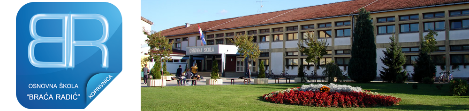 REPUBLIKA HRVATSKAKoprivničko-križevačka županijaOsnovna škola „Braća Radić“ KoprivnicaMiklinovec 6a	48 000 KoprivnicaKLASA: 400-06/19-04/04URBROJ: 2137-30-01-19-1Koprivnica, 14.03.2019.	Na temelju članka 72. Statuta Osnovne škole „Braća Radić“ Koprivnica i članka 7. Pravilnika o provođenju postupka jednostavne nabave robe, radova i usluga u Osnovnoj školi „Braća Radić“ Koprivnica, KLASA: 003-05/18-01/04, URBROJ: 2137-30-09-18-1 od 31.10.2018.g. (u daljnjem tekstu: Pravilnik), ravnatelj Osnovne škole „Braća Radić“ Koprivnica, Krešo Grgac, prof. donosiODLUKUo početku postupka i imenovanje stručnog povjerenstva za pripremu i provedbu postupka jednostavne nabave za nabavu mesa i mesnih prerađevinaI.Donosi se Odluka o početku postupka i imenovanju stručnog povjerenstva naručitelja za pripremu i provedbu postupka jednostavne nabave za nabavu mesa i mesnih prerađevina.Javni naručitelj jednostavne nabave je Osnovna škola „Braća Radić“ Koprivnica, OIB: 13567291238.Postupak jednostavne nabave provodi Stručno povjerenstvo.Predmet nabave je nabava mesa i mesnih prerađevina. Procijenjena vrijednost nabave iznosi 198.000,00 kuna u koji iznos nije uračunat PDV-e, i to za sljedeće grupe proizvoda:za grupu A – svježe meso, procijenjena vrijednost nabave iznosi = 60.000,00 kn (bez PDV-a)za grupu B – mesne prerađevine, procijenjena vrijednost nabave iznosi = 40.000,00 kn (bez PDV-a)za grupu C – riba i riblji proizvodi, procijenjena vrijednost nabave iznosi = 16.000,00 kn (bez PDV-a)za grupu D – puretina i proizvodi od puretine, procijenjena vrijednost nabave iznosi = 15.000,00 kn (bez PDV-a)za grupu E – piletina i proizvodi od piletine, procijenjena vrijednost nabave iznosi = 67.000,00 kn (bez PDV-a) Financijska sredstva za jednostavnu nabavu planirana su u Financijskom planu za 2019. godinu.II.Postupak jednostavne  nabave provodi se sukladno članku 7. Pravilnika.       Jednostavna nabava planirana je Planom nabave za 2019. godinu, evidencijski broj nabave je: 02/19- JDN.Kriterij odabira u ovom postupku jednostavne nabave je najniža cijena.III. U stručno povjerenstvo (u daljnjem tekstu: Povjerenstvo) u ovom postupku jednostavne nabave imenuju se: 1. Ljubinka Jug, računovodstvena referentica,2. Đurđa Bukvić, kuharica, 3. Renata Blažinec, učiteljica razredne nastave. IV.Odgovorna osoba javnog naručitelja je ravnatelj Osnovne škole „Braća Radić“ Koprivnica, Krešo Grgac, prof.              			        		       V.Zadaća Povjerenstva je priprema i provedba postupka jednostavne nabave sukladno Pravilniku: izrada potrebne dokumentacije za nabavu, izrada i slanje poziva za dostavu ponuda, otvaranje, pregled i ocjena ponuda, rangiranje ponuda prema kriteriju za odabir, predlaganje Odluke o odabiru ili Odluke o poništenju te obavljanje ostalih poslova potrebnih za provedbu postupka.                                                                                                          RAVNATELJ							            Krešo Grgac, prof. 						      ________________________________   